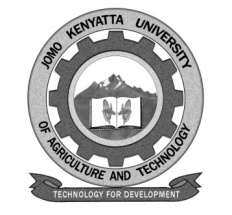 W1-2-60-1-6JOMO KENYATTA UNIVERSITY OF AGRICULTURE AND TECHNOLOGYUNIVERSITY EXAMINATIONS 2019/2020SECOND YEAR SECOND SEMESTER EXAMINATION FOR THE DEGREE OF BACHELOR OF SCIENCE IN PUBLIC HEALTHIPH 2213: QUANTITY SURVEYINGDATE: APRIL, 2020							             TIME: 2 HOURS                   INSTRUCTIONS: 	ANSWER ALL QUESTIONS IN SECTION A (COMPULSORY) AND ANY OTHER TWO QUESTIONS IN SECTION BSECTION A: 48 MARKS1.	In ancient times, people were not interested in the final cost of construction of buildings.  Briefly explain how this lack of interest in the final cost affected the development of quantity surveying as a profession.			(6 marks)2.	Categories the different quantity surveyors used in the built environment.											(6 marks)3.	Differentiate between the following terms:-				(6 marks)	i.	Valuation	ii.	Variation4.	Explain three methods of tendering that will be used if a health facility is to be built in Kisii county by the county government of Kisii.		(6 marks)5.	Explain the purpose of Bills of quantifies as used in the building industry.	(6 marks)6.	a.	Explain the following terminologies as used in the building industry.											(4 marks)		i.	Defects liability period		ii.	Day workb.	Explain briefly the forms of specifications used as used in quantify surveying.								(2 marks)7.	Explain briefly the certificates that are used by an architect during the construction contract to approve any payment to any contractors.	(6 marks)8.	Describe briefly the elements of a contract of a building project.	(6 marks)SECTION B: 22 MARKS9.	a.	Explain the functions of a client’s quantify surveyor.		(10 marks)	b.	Describe the following stating their applications in construction projects.		i.	Approximate estimates.					(5 marks)		ii.	Detailed estimates.						(5 marks)10.	According to the building contract law, a contractor should be paid at least once in 30 days turning the construction period	a.	Describe the process of payment to the contractor for the work done.											(10 marks)b.	Explain the type of certificates to be issued during the construction process from design stage to completion.			(12 marks)11.	a.	A public health officer is part of a building and consulting consortium.  		Describe the roles of a public health officer in the built environment.	(4 marks)	b.	Explain the purposes of occupational certificates.		(8 marks)